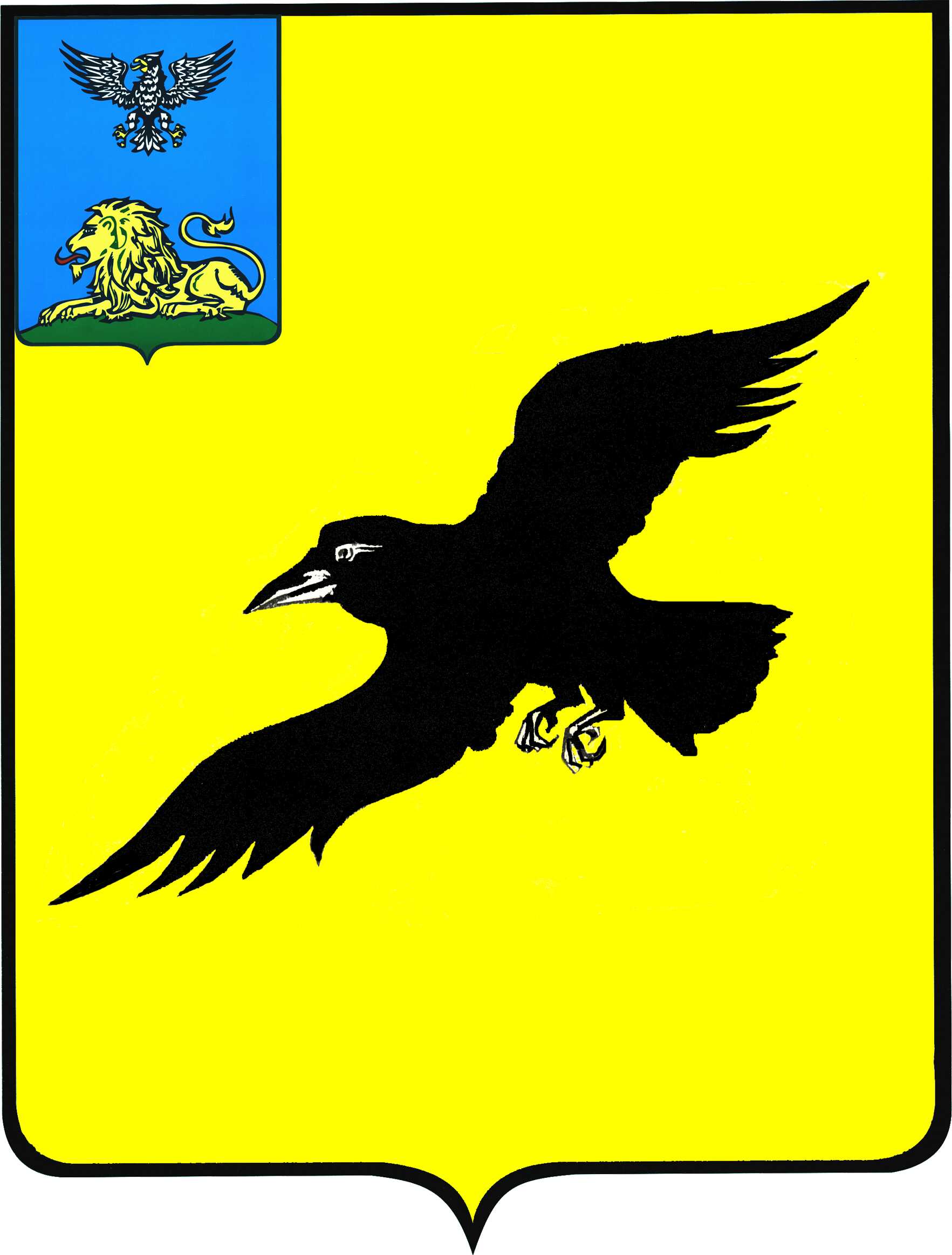 Б е л г о р о д с к а я   о б л а с т ьАДМИНИСТРАЦИЯ ГРАЙВОРОНСКОГО ГОРОДСКОГО ОКРУГАПОСТАНОВЛЕНИЕГрайворон«_30_ »  ___ноября___ 2021_ г.								№ _660_В соответствии с пунктом 13 статьи 107.1 Бюджетного кодекса Российской Федерации постановляю:1.	Утвердить основные направления долговой политики Грайворонского городского округа на 2022 год и на плановый период 2023 и 2024 годов  (прилагается).2.	Контроль за исполнением постановления возложить на исполняющего обязанности председателя комитета финансов и налоговой политики администрации Грайворонского городского округа И.Н. Ягич.ОСНОВНЫЕ НАПРАВЛЕНИЯ долговой политики Грайворонского городского округа 
на 2022 год и на плановый период 2023 и 2024 годовОсновные направления долговой политики Грайворонского городского округа на 2022 год и на плановый период 2023 и 2024 годов основаны 
на приоритетных для муниципальных образований направлениях 
по сокращению дефицитов бюджетов, мобилизации дополнительных доходных источников, оптимизации расходных обязательств и снижению муниципального долга.Долговая политика Грайворонского городского округа является производной от бюджетной политики, непосредственно связана с бюджетным процессом Грайворонского городского округа и представляет собой совокупность мероприятий по регулированию объема и структуры муниципального долга, осуществлению муниципальных заимствований 
при поддержании приемлемого уровня риска и стоимости заимствований, обслуживанию и погашению долговых обязательств и предоставлению муниципальных гарантий Грайворонского городского округа.1. Итоги реализации долговой политики 
Грайворонского городского округаВ результате проводимой политики ограничения, в 2016-2021 годах Грайворонский городской округ не осуществлял муниципальных заимствований для обеспечения расходных обязательств бюджета городского округа. Объем муниципального долга Грайворонского городского округа 
на 1 января 2021 года составил 0 рублей, в том числе по муниципальным гарантиям Грайворонского городского округа - 0 рублей.По оценке исполнения бюджета Грайворонского городского округа 
за 2021 год объем муниципального долга на 1 января 2022 года составит             0 рублей, в том числе по муниципальным гарантиям Грайворонского городского округа - 0 рублей.2. Основные факторы, определяющие характер 
и направления долговой политики 
Грайворонского городского округа в 2022 году 
и в плановом периоде 2023 и 2024 годовДля решения проблем сбалансированности бюджета Грайворонского городского округа потребность в заемных средствах на предстоящий трехлетний период отсутствует.Грайворонский городской округ проводит политику ограничения объема предоставления муниципальных гарантий и осуществления муниципальных заимствований. В 2022 году и плановом периоде 2023 и 2024 годов 
эта политика будет продолжена.Долговая политика Грайворонского городского округа в 2022-2024 годах будет направлена на обеспечение финансирования дефицита бюджета городского округа за счет снижения остатков средств на счетах по учету средств местного бюджета, без привлечения заемных средств.3. Цели и задачи долговой политики 
Грайворонского городского округаСтратегической целью управления муниципальным долгом Грайворонского городского округа является обеспечение сбалансированности бюджета Грайворонского городского округа при безусловном выполнении принятых обязательств и соблюдении норм и ограничений, установленных Бюджетным кодексом Российской Федерации.Принципами долговой политики Грайворонского городского округа являются:-	соблюдение ограничений, установленных Бюджетным кодексом Российской Федерации;-	сокращение стоимости обслуживания муниципального долга муниципального образования;-	открытость и прозрачность управления муниципальным долгом муниципального образования. Основными задачами долговой политики Грайворонского городского округа являются:-	повышение эффективности муниципальных заимствований;-	оптимизация структуры муниципального долга;-	соблюдение ограничений дефицита бюджета городского округа 
на уровне не более 5 процентов утвержденного общего годового объема доходов местного бюджета без учета утвержденного объема безвозмездных поступлений и (или) поступлений налоговых доходов по дополнительным нормативам отчислений с учетом положений статьи 92.1. Бюджетного кодекса Российской Федерации;  -	сокращение рисков, связанных с осуществлением заимствований;-	поддержка развития экономики городского округа и повышение социальной стабильности.4. Инструменты реализации долговой политики, 
сокращение муниципального долга, 
совершенствование долговой политики 
Грайворонского городского округаДолговая политика, проводимая администрацией Грайворонского городского округа, направлена на обеспечение сбалансированности 
и устойчивости бюджета Грайворонского городского округа.Достижение целей и решение задач долговой политики осуществляется путем выполнения Программы повышения эффективности управления муниципальными финансами Грайворонского городского округа. В рамках исполнения вышеуказанного Программы осуществляются мероприятия, направленные на рост доходной и оптимизацию расходной частей бюджета городского округа.5. Анализ рисков для бюджета, возникающих в процессе 
управления муниципальным долгом Грайворонского городского округа 
и выполнения долговой политики Грайворонского городского округаБазовым риском, влияющим на соблюдение условий долговой политики Грайворонского городского округа, является неопределенность ожиданий изменений налогового законодательства, приводящих к потерям бюджета городского округа.Одним из факторов, влияющих на решение проблем сбалансированности бюджета, может являться отказ банков при складывающейся негативной ситуации на финансовых рынках предоставлять муниципальному сектору кредиты по ставкам, соответствующим установленному Министерством финансов Российской Федерации ограничению - не более чем уровень ключевой ставки, увеличенный на 1 процент.При управлении муниципальным долгом и соблюдении условий долговой политики Грайворонский городской округ может столкнуться со следующими базовыми рисками:а) процентный риск – вероятность увеличения суммы расходов бюджета городского округа на обслуживание муниципального долга вследствие увеличения процентных ставок при осуществлении заимствований;б) операционный риск – вероятность возникновения потерь (убытков) 
для бюджета городского округа при осуществлении и обслуживании муниципальных заимствований вследствие технических ошибок, сбоев 
или отказа используемых учетно-расчетных, информационных и иных систем 
у агентов (исполнителей) по муниципальным контрактам.Об утверждении основных направлений долговой политики Грайворонского городского округа 
на 2022 год и на плановый период 2023 и 2024 годовГлава администрации Г.И. БондаревПриложениеУТВЕРЖДЕНЫпостановлением администрацииГрайворонского городского округаот «_30_»__ноября__2021 г. №_660_